В соответствии с Федеральными законами от 6 октября 2003 г. № 131-ФЗ «Об общих принципах организации местного самоуправления в Российской Федерации», от 4 декабря 2007 года № 329-ФЗ «О физической культуре и спорте в Российской Федерации», с постановлением администрации МР «Печора» от 31 декабря 2015 г. № 1551 «О порядке формирования, требованиях и утверждении календарного плана официальных физкультурных мероприятий и спортивных мероприятий МР «Печора» и в целях обеспечения условий для развития массовой физической культуры и спорта на территории муниципального района «Печора»1.	Утвердить календарный план официальных физкультурных мероприятий и спортивных мероприятий МР «Печора» на 2020 год (приложение).2.	Настоящее распоряжение вступает в силу с момента подписания и подлежит размещению на официальном сайте администрации муниципального района «Печора».3.	Контроль за исполнением настоящего распоряжение возложить на заместителя руководителя администрации Е.Ю. Писареву.Глава муниципального района –руководитель  администрации                                                                 Н.Н. ПаншинаПриложениек распоряжению администрациимуниципального района «Печора»от « 25  » октября 2019 года № 1395 - рКалендарный план официальных физкультурных мероприятий и спортивных мероприятий МР «Печора»на 2020 год__________________________________________________Лист согласованияраспоряжения администрации«Об утверждении календарного плана официальных физкультурных мероприятий и спортивных мероприятий МР «Печора» на 2020 год»Лист рассылкираспоряжения администрации от «    » октября 2019 года №           - р«Об утверждении календарного плана официальных физкультурных мероприятий и спортивных мероприятий МР «Печора» на 2020 год»АДМИНИСТРАЦИЯ МУНИЦИПАЛЬНОГО РАЙОНА «ПЕЧОРА»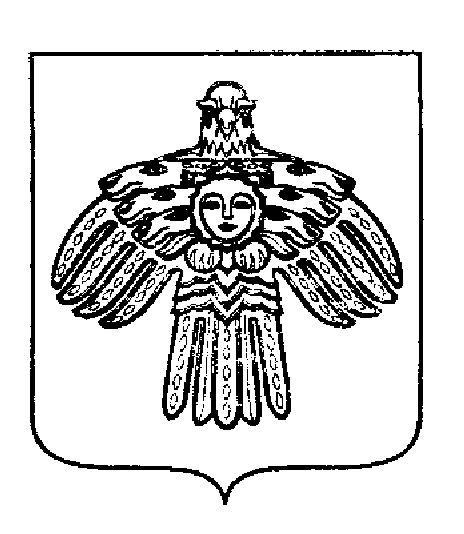 «ПЕЧОРА»  МУНИЦИПАЛЬНÖЙ  РАЙÖНСААДМИНИСТРАЦИЯ РАСПОРЯЖЕНИЕТШÖКТÖМРАСПОРЯЖЕНИЕТШÖКТÖМРАСПОРЯЖЕНИЕТШÖКТÖМ« 25 »  октября 2019 г.г. Печора,  Республика Коми                            №  1395  - р        Об утверждении календарного плана официальных физкультурных мероприятий и спортивных мероприятий МР «Печора» на 2020 год№п/пНаименование мероприятияДата проведенияМесто проведенияМесто проведенияУсловия софинансирования мероприятияПроводящая организация№п/пНаименование мероприятияДата проведенияНаселенный пунктСпортивный объектУсловия софинансирования мероприятияПроводящая организация1234567Раздел 1: Массовые физкультурные мероприятияРаздел 1: Массовые физкультурные мероприятияРаздел 1: Массовые физкультурные мероприятияРаздел 1: Массовые физкультурные мероприятияРаздел 1: Массовые физкультурные мероприятияРаздел 1: Массовые физкультурные мероприятияРаздел 1: Массовые физкультурные мероприятия1Чемпионат и Первенство МР «Печора» по лыжным гонкам, муниципальный этап Спартакиады среди МО РК, муниципальный этап круглогодичной юношеской Спартакиады среди МО РКянварьг. ПечораЛыжная база п. ОзерныйМО МР «Печора»Администрация МР «Печора»2Всероссийский день снегаянварьг. ПечораЛесопарковая зона по ул. ЧеховаМО МР «Печора»Администрация МР «Печора»3Всероссийский день зимних видов спортафевральг. ПечораМО МР «Печора»Администрация МР «Печора»4Всероссийская массовая лыжная гонка «Лыжня России – 2020»10 февраляг. ПечораЛесопарковая зона по ул. ЧеховаМО МР «Печора»Администрация МР «Печора»5Всероссийский Олимпийский деньиюньг. ПечораГородской стадион, ул. Социалистическая, д. 47МО МР «Печора»Администрация МР «Печора»6Всероссийские массовые соревнования по уличному баскетболу «Оранжевый мяч»10 августаг. Печорауниверсальная площадке  (ул. Советская, 47л.)МО МР «Печора»Администрация МР «Печора»7Всероссийский День физкультурника августг. ПечораГородской стадион, ул. Социалистическая, д. 47МО МР «Печора»Администрация МР «Печора»8Всероссийский день бега «Кросс Наций - 2020»сентябрьг. ПечораЛесопарковая зона по ул. ЧеховаМО МР «Печора»Администрация МР «Печора»9Всероссийский День ходьбыоктябрьг. ПечораЛесопарковая зона по ул. ЧеховаМО МР «Печора»Администрация МР «Печора»Раздел 2: Комплексные спортивные мероприятияРаздел 2: Комплексные спортивные мероприятияРаздел 2: Комплексные спортивные мероприятияРаздел 2: Комплексные спортивные мероприятияРаздел 2: Комплексные спортивные мероприятияРаздел 2: Комплексные спортивные мероприятияРаздел 2: Комплексные спортивные мероприятия1Спартакиада трудовых коллективов МР «Печора» февраль – декабрьг. ПечораМО МР «Печора»Администрация МР «Печора»2Межпоселенческий спортивный фестиваль МР «Печора»23 февраляСП «Каджером»  п. КаджеромМО МР «Печора»Администрация МР «Печора»Раздел 3: Всероссийский физкультурно – спортивный комплекс  «Готов к труду и обороне» (ВФСК «ГТО»)Раздел 3: Всероссийский физкультурно – спортивный комплекс  «Готов к труду и обороне» (ВФСК «ГТО»)Раздел 3: Всероссийский физкультурно – спортивный комплекс  «Готов к труду и обороне» (ВФСК «ГТО»)Раздел 3: Всероссийский физкультурно – спортивный комплекс  «Готов к труду и обороне» (ВФСК «ГТО»)Раздел 3: Всероссийский физкультурно – спортивный комплекс  «Готов к труду и обороне» (ВФСК «ГТО»)Раздел 3: Всероссийский физкультурно – спортивный комплекс  «Готов к труду и обороне» (ВФСК «ГТО»)Раздел 3: Всероссийский физкультурно – спортивный комплекс  «Готов к труду и обороне» (ВФСК «ГТО»)1Зимний фестиваль ВФСК «Готов к труду и обороне»февральг. ПечораДворец спорта имени И.Е. КулаковаМО МР «Печора»Администрация МР «Печора»2«Единая декада ГТО» среди обучающихся общеобразовательных учрежденийапрель - майг. ПечораМАУ «СОК «Сияние севера»МО МР «Печора»Администрация МР «Печора»3Спортивное мероприятие по выполнению нормативов ВФСК ГТО среди представителей ОМСУ, посвященного Дню местного самоуправленияапрельг. ПечораМАУ «СОК «Сияние севера»МО МР «Печора»Администрация МР «Печора»4Фестиваль «Мама, папа, я – ГТО сдает семья» среди общеобразовательных учреждений, посвященного дню Весны и Трудаапрельг. ПечораМАУ «СОК «Сияние севера»МО МР «Печора»Администрация МР «Печора»5Фестиваль «ГТО ЮНАРМИЯ», посвященный 75-ей годовщине Победы в Великой Отечественной войнемайг. ПечораМАУ «СОК «Сияние севера»МО МР «Печора»Администрация МР «Печора»6Летний фестиваль ВФСК «Готов к труду и обороне»майг. ПечораГородской стадион, ул. Социалистическая, д. 47МО МР «Печора»Администрация МР «Печора»7Фестиваль «Золотая осень ГТО» среди обучающихся общеобразовательных учрежденийоктябрьг. ПечораМАУ «СОК «Сияние севера»МО МР «Печора»Администрация МР «Печора»Раздел 4: Спортивные мероприятия и физкультурные мероприятиясреди лиц с ограниченными физическими возможностямиРаздел 4: Спортивные мероприятия и физкультурные мероприятиясреди лиц с ограниченными физическими возможностямиРаздел 4: Спортивные мероприятия и физкультурные мероприятиясреди лиц с ограниченными физическими возможностямиРаздел 4: Спортивные мероприятия и физкультурные мероприятиясреди лиц с ограниченными физическими возможностямиРаздел 4: Спортивные мероприятия и физкультурные мероприятиясреди лиц с ограниченными физическими возможностямиРаздел 4: Спортивные мероприятия и физкультурные мероприятиясреди лиц с ограниченными физическими возможностямиРаздел 4: Спортивные мероприятия и физкультурные мероприятиясреди лиц с ограниченными физическими возможностями1Первенство по настольному теннису среди лиц с ограниченными возможностями здоровья, муниципальный этап VIII круглогодичной республиканской Спартакиады спортсменов с инвалидностью среди муниципальных образований РКфевральг. ПечораМАУ «СОК «Сияние севера»МО МР «Печора»Администрация МР «Печора»2Первенство МР «Печора» по бочче, муниципальный этап VIII круглогодичной республиканской Спартакиады спортсменов с инвалидностью среди муниципальных образований РКмартг. ПечораМАУ «СОК «Сияние севера»МО МР «Печора»Администрация МР «Печора»3Первенство МР «Печора» по русским шашкам среди спортсменов с инвалидностью, посвящённое Дню Победымайг. Печорабаза спортивного клуба «Авангард»: г. Печора, ул. Социалистическая, д. 20.МО МР «Печора»Администрация МР «Печора»4Первенство МР «Печора» по пулевой стрельбе из пневматического оружия среди спортсменов с инвалидностью, посвящённое Дню Победымайг. ПечораТир ул. Ленинградская, д. 22МО МР «Печора»Администрация МР «Печора»5Первенство МР «Печора» по плаванию среди спортсменов с инвалидностью.апрельг. ПечораДворец спорта имени И.Е. КулаковаМО МР «Печора»Администрация МР «Печора»6Первенство МР «Печора» по шахматам, армреслингу, в рамках Дня физкультурника, муниципальный этап VIII круглогодичной республиканской Спартакиады спортсменов с инвалидностью среди муниципальных образований РКавгустг. Печорагородской стадион, ул. Социалистическая, д. 47МО МР «Печора»Администрация МР «Печора»7Первенство МР «Печора» по лыжным гонкам, посвященное открытию сезона, муниципальный этап VIII круглогодичной республиканской Спартакиады спортсменов с инвалидностью среди муниципальных образований РКноябрьг. ПечораЛесопарковая зона по ул. ЧеховаМО МР «Печора»Администрация МР «Печора»Раздел 5: Спортивные мероприятия, проводимые на территории МР «Печора»Раздел 5: Спортивные мероприятия, проводимые на территории МР «Печора»Раздел 5: Спортивные мероприятия, проводимые на территории МР «Печора»Раздел 5: Спортивные мероприятия, проводимые на территории МР «Печора»Раздел 5: Спортивные мероприятия, проводимые на территории МР «Печора»Раздел 5: Спортивные мероприятия, проводимые на территории МР «Печора»Раздел 5: Спортивные мероприятия, проводимые на территории МР «Печора»Авиамодельный спорт1Чемпионат и Первенство МР «Печора» по авиамодельному спорту в классе моделей F-2D14-15 мартаг. ПечораГородской стадион, ул. Социалистическая, д. 47МО МР «Печора»РООО «ФАС» РКАдминистрация МР «Печора»2I этап Первенства МР «Печора» по авиамодельному спорту среди учащихся образовательных организаций «Лети, модель» в классе F-1N, посвященный Дню космонавтикиапрельг. Печораспортивный зал МАУ «ДОД «Дом детского творчества» по адресу: г. Печора, Печорский проспект, д. 65МО МР «Печора»РООО «ФАС» РКАдминистрация МР «Печора»3Первенство Республики Коми по авиамодельному спорту25-26 сентябряг. ПечораПоле, 14 км дорогиПечора – Белый ЮГАУ РК «ЦСМ»РООО «ФАС» РКГАУ РК «ЦСМ»Администрация МР «Печора»4Чемпионат Республики Коми по авиамодельному спорту. Кубок памяти Виктора Ерёменко.26-28 сентябряг. ПечораПоле, 14 км дорогиПечора – Белый Ю ГАУ РК «ЦСМ»РООО «ФАС» РКМО МР «Печора»ГАУ РК «ЦСМ»Администрация МР «Печора»5II этап Первенства МР «Печора» по авиамодельному спорту среди учащихся образовательных организаций «Лети, модель» в классе F-1N  октябрьг. Печораспортивный зал МАУ «ДОД «Дом детского творчества» по адресу: г. Печора, Печорский проспект, д. 65.МО МР «Печора»РООО «ФАС» РКМО МР «Печора»Администрация МР «Печора»Каратэ1Кубок Республики Коми по каратэ, посвященный 75-ой годовщине Победы в ВОВ10 маяг. ПечораДворец спорта имени И.Е. КулаковаМО МР «Печора», МСОО г. Печора «Клуб каратэ «Каскад»,Администрация МР «Печора»МСОО г. Печора «Клуб каратэ «Каскад», МСОО «Федерация каратэ Печорского района»2Первенство МР «Печора» по каратэ «Кубок Единства»07 ноябряг. ПечораДворец спорта имени И.Е. КулаковаМО МР «Печора», МСОО г. Печора «Клуб каратэ «Каскад», МСОО «Федерация каратэ Печорского района»Администрация МР «Печора»МСОО г. Печора «Клуб каратэ «Каскад», МСОО «Федерация каратэ Печорского района»Лыжные гонки1Республиканские соревнования по лыжным гонкам памяти В.Д. Долинина22 - 23 февраляг. ПечораЛесопарковая зона по ул. ЧеховаМО МР «Печора»,ГАУ РК «ЦСПСК»ГАУ РК «ЦСПСК»Администрация МР «Печора»ФЛС РК2Республиканские соревнования по лыжным гонкам «Печорская Весна» 11 - 12апреляг. ПечораЛесопарковая зона по ул. ЧеховаМО МР «Печора», ГАУ РК «ЦСПСК»ГАУ РК «ЦСПСК»Администрация МР «Печора»ФЛС РК3Республиканские соревнования  по лыжным гонкам на призы исследователя Крайнего Севера В.А. Русанова 07 - 08 ноябряг. ПечораЛесопарковая зона по ул. ЧеховаМО МР «Печора», ГАУ РК «ЦСПСК»ГАУ РК «ЦСПСК»Администрация МР «Печора»ФЛС РК4Открытие зимнего сезона 2020-2021декабрьг. ПечораЛыжная база Ленина 60МО МР «Печора»Администрация МР «Печора»5Новогодняя лыжная гонка30 декабряг. ПечораЛесопарковая зона по ул. ЧеховаМО МР «Печора»Администрация МР «Печора»Самбо1Республиканский турнир по самбо среди юношей 2007 – 2008 (2009) г.р., на призы Федерации самбо города Печора, посвященный памяти ЗТР А.К. Данилова18 – 20 январяг. ПечораДворец спорта имени И.Е. КулаковаМО МР «Печора», МСОО «Федерация боевого самбо г. Печора»Администрация МР «Печора»МСОО «Федерация боевого самбо г. Печора»2Кубок федерации самбо г. Печора среди юношей и девушек 2004 – 2005 (2006) г.р. и 2006 – 2007 (2008) г.р., посвященный памяти погибшим воинам - участникам локальных войн и вооруженных конфликтов. мартг. ПечораДворец спорта имени И.Е. КулаковаМО МР «Печора», МСОО «Федерация боевого самбо г. Печора»Администрация МР «Печора»МСОО «Федерация боевого самбо г. Печора»Спортивная борьба1Первенство Республики Коми по греко-римской борьбе среди юношей 2005-2006 г.р.	04-05 апреляг. ПечораДворец спорта имени И.Е. КулаковаМО МР «Печора», ГАУ ЦСМ РКАдминистрация МР «Печора»Футбол и мини-футбол1Республиканский турнир по мини-футболу памяти И.Е. Кулакова21 - 23 февраляг. ПечораДворец спорта имени И.Е. КулаковаМО МР «Печора», Федерация футбола г. ПечораАдминистрация МР «Печора»Федерация футбола г. Печора2Первенство МР «Печора» по мини – футболу 2 лига14 марта – 12 апреляг. ПечораДворец спорта имени И.Е. КулаковаМО МР «Печора», Федерация футбола г. ПечораАдминистрация МР «Печора»Федерация футбола г. Печора3Кубок МР «Печора» по мини – футболу на снегу04 – 05 апреляг. ПечораДворец спорта имени И.Е. КулаковаМО МР «Печора», Федерация футбола г. ПечораАдминистрация МР «Печора»Федерация футбола г. Печора4Матчи Победы08 – 10маяг. Печораплощадка с искусственным покрытием, Печорский проспект возле дома 65МО МР «Печора», Федерация футбола  г. ПечораАдминистрация МР «Печора»Федерация футбола г. Печора5Городской турнир по футболу на приз клуба «Кожаный мяч»16 – 24 маяг. Печораплощадка с искусственным покрытием, Печорский проспект возле дома 65МО МР «Печора», Федерация футбола г. ПечораАдминистрация МР «Печора»Федерация футбола г. Печора6Дворовой футбол02 – 07 июняг. Печораплощадка с искусственным покрытием, Печорский проспект возле дома 65МО МР «Печора», Федерация футбола г. ПечораАдминистрация МР «Печора»Федерация футбола г. Печора7Летнее Первенство МР «Печора» по мини - футболу26 июня – 20 сентябряг. Печораплощадка с искусственным покрытием, Печорский проспект возле дома 65МО МР «Печора», Федерация футбола г. ПечораАдминистрация МР «Печора»Федерация футбола г. Печора8Кубок МР «Печора» по футболу – отборочный турнир для участия в Кубке РК01 июля – 05 июляг. Печораплощадка с искусственным покрытием, Печорский проспект возле дома 65МО МР «Печора», Федерация футбола г. ПечораАдминистрация МР «Печора»Федерация футбола г. Печора9Турнир по мини – футболу «Золотая осень» 26 сентября – 27 сентябряг. Печораплощадка с искусственным покрытием, Печорский проспект возле дома 65МО МР «Печора», Федерация футбола г.  ПечораАдминистрация МР «Печора»Федерация футбола г. Печора10Чемпионат МР «Печора»07 ноября – 12 мая 21г. ПечораДворец спорта имени И.Е. КулаковаМО МР «Печора», Федерация футбола г. ПечораАдминистрация МР «Печора»Федерация футбола г. Печора11Республиканский турнир по мини – футболу памяти М. Савочкина27 ноября       - 29 ноябряг. ПечораДворец спорта имени И.Е. КулаковаМО МР «Печора», Федерация футбола г. ПечораАдминистрация МР «Печора»Федерация футбола г. ПечораПлавание1Первенство города по плаванию20 – 21 мартаг. ПечораДворец спорта имени И.Е. КулаковаМО МР «Печора»Администрация МР «Печора»2Первенство города среди ветеранов16 маяг. ПечораДворец спорта имени И.Е. КулаковаМО МР «Печора»Администрация МР «Печора»Шахматы1Полуфинал личного первенства города Печора24 октября – 15 ноябряг. Печораул. Гагарина, д. 47МО МР «Печора»Администрация МР «Печора»2Финал личного первенства города Печора28 ноября 20г. – 17.01.21г.г. Печораул. Гагарина, д. 47МО МР «Печора»Администрация МР «Печора»3Турнир по быстрым шахматам, посвященный 75-летию Победы в ВОВ18 апреля – 26 апреляг. Печораул. Гагарина, д. 47МО МР «Печора»Администрация МР «Печора»Пулевая стрельба1Зимнее первенство МР «Печора» по пулевой стрельбеянварьг. ПечораТир ул. Ленинградская, д. 22 МО МР «Печора»Администрация МР «Печора»2Первенство МР «Печора», посвященное Дню защитника Отечества23 февраляг. ПечораТир ул. Ленинградская, д. 22 МО МР «Печора»Администрация МР «Печора»3Первенство по пулевой стрельбе, посвященное Международному женскому Дню8 мартаг. ПечораТир ул. Ленинградская, д. 22МО МР «Печора»Администрация МР «Печора»4Первенство, посвященное Дню космонавтики12 апреляг. ПечораТир ул. Ленинградская, д. 22МО МР «Печора»Администрация МР «Печора»5Первенство МР «Печора», посвященное 75-летию победы в ВОВ, День Победы09 маяг. ПечораТир ул. Ленинградская, д. 22МО МР «Печора»Администрация МР «Печора»6Первенство по пулевой стрельбе, посвященное Дню Республики Коми22 августаг. ПечораТир ул. Ленинградская, д. 22МО МР «Печора»Администрация МР «Печора»7Первенство МР «Печора», посвященное Дню солидарности в борьбе с терроризмом06 сентябряг. ПечораТир ул. Ленинградская, д. 22МО МР «Печора»Администрация МР «Печора»8ГТО «Мама, папа, я – стрелковая семья»ноябрьг. ПечораТир ул. Ленинградская, д. 22МО МР «Печора»Администрация МР «Печора»Волейбол1Блиц – турнир по волейболу, посвященный Дню защитника Отечества в зачет Спартакиады трудовых коллективов МР «Печора»23-24 февраляг. ПечораДворец спорта имени И.Е. КулаковаМО МР «Печора»Администрация МР «Печора»2Первенство МР «Печора» по волейболумартг. ПечораДворец спорта имени И.Е. КулаковаМО МР «Печора»Администрация МР «Печора»3Турнир МР «Печора» по снежному волейболумартг. ПечораПлощадка рядом с МАУ «СОК «Сияние севера»МО МР «Печора»Администрация МР «Печора»4Турнир МР «Печора» по экстремальному волейболумайг. ПечораДворец спорта имени И.Е. КулаковаМО МР «Печора»Администрация МР «Печора»5Соревнования по пляжному волейболу в зачет Спартакиады трудовых коллективов МР «Печора»июньг. ПечораГородской стадион, ул. Социалистическая, д. 47МО МР «Печора»Администрация МР «Печора»6Первенство МР «Печора» по пляжному волейболуиюньг. ПечораГородской пляжМО МР «Печора»Администрация МР «Печора»7Кубок МР «Печора» «Золотая Осень»октябрьг. ПечораПо назначениюМО МР «Печора»Администрация МР «Печора»8Республиканский турнир по волейболу памяти заслуженного работника Республики Коми М.М. Завьялованоябрьг. ПечораДворец спорта имени И.Е. КулаковаМО МР «Печора»Администрация МР «Печора»9Традиционный Новогодний Фестиваль по пляжному волейболу в категории «Микст» памяти Ф.П. ОлексюкаПоследняя суббота декабряг. ПечораДворец спорта имени И.Е. Кулакова или по назначениюМО МР «Печора»Администрация МР «Печора»Хоккей1Первенство МР «Печора»19 октября 19г. – май 20г.г. ПечораМАУ «СОК «Сияние севера»МО МР «Печора»Администрация МР «Печора»2Первенство РК IV тур (2006 г.р.)17-21 мартг. ПечораМАУ «СОК «Сияние севера»МО МР «Печора», ЦСМАдминистрация МР «Печора»3Первенство РК V тур (2003, 2004, 2005 г.р.)14-18 апреляг. ПечораМАУ «СОК «Сияние севера»МО МР «Печора», ЦСМАдминистрация МР «Печора»4Первенство РК II тур (2006 г.р.)20-24 октябряг. ПечораМАУ «СОК «Сияние севера»МО МР «Печора», ЦСМАдминистрация МР «Печора»5Первенство РК III тур (2009 г.р.)15-19 декабряг. ПечораМАУ «СОК «Сияние севера»МО МР «Печора», ЦСМАдминистрация МР «Печора»Баскетбол1Рождественский турнирянварьг. ПечораДворец спорта имени И.Е. КулаковаМО МР «Печора»Администрация МР «Печора»2Первенство города по баскетболу.апрельг. ПечораДворец спорта имени И.Е. КулаковаМО МР «Печора»,Администрация МР «Печора»3Турнир открытия спортивного сезона по баскетболу среди мужских команд октябрьг. ПечораДворец спорта имени И.Е. КулаковаМО МР «Печора»,Администрация МР «Печора»Раздел 6: Участие спортивных сборных команд МР «Печора» по видам спорта в республиканских и всероссийских спортивных мероприятияхРаздел 6: Участие спортивных сборных команд МР «Печора» по видам спорта в республиканских и всероссийских спортивных мероприятияхРаздел 6: Участие спортивных сборных команд МР «Печора» по видам спорта в республиканских и всероссийских спортивных мероприятияхРаздел 6: Участие спортивных сборных команд МР «Печора» по видам спорта в республиканских и всероссийских спортивных мероприятияхРаздел 6: Участие спортивных сборных команд МР «Печора» по видам спорта в республиканских и всероссийских спортивных мероприятияхБаскетболБаскетбол1Первенство РК среди мужских команд ветеранов памяти А. Парначева в зачет круглогодичной Спартакиады среди ветеранов РК18 – 21апреляг. СыктывкарМО МР «Печора»2Чемпионат РК по баскетболу среди мужских команд в зачёт круглогодичной спартакиады среди муниципальных образований Республики Коми (1 группа)25 апреля –28 апреляг. УхтаМО МР «Печора»БоксБокс1Первенство РК по боксу среди юниоров 17-18 лет (2001 – 2002 г.р.), в зачёт круглогодичной юношеской Спартакиады среди МО РК (1 группа) – I этап IX летней Спартакиады учащихся России 12 – 16февраляг. СыктывкарМО МР «Печора»ВолейболВолейбол1Чемпионат РК по волейболу среди женских и мужских команд в зачёт круглогодичной спартакиады среди муниципальных образований Республики Коми (1 группа)16 – 21 апреляг. УхтаМО МР «Печора»2Республиканский турнир памяти Героя СССР Н.В. Оплеснина 09 – 13октябряг. СыктывкарМО МР «Печора»3Чемпионат РК по пляжному волейболу среди мужских и женских команд 05-07 июняг. УсогорскМО МР «Печора»ГТОГТО1Региональный этап зимнего фестиваля ГТО в зачет круглогодичной Спартакиады ветеранов среди муниципальных образований Республики Коми в 2018 году15 – 17февраляг. СыктывкарМО МР «Печора»2Региональный этап летнего фестиваля ГТО в зачет круглогодичной Спартакиады ветеранов среди муниципальных образований Республики Коми в 2018 году31 мая 02 июняг. СыктывкарМО МР «Печора»3Региональный этап (летнего) фестиваля ГТО в зачет круглогодичной Спартакиады среди муниципальных образований Республики Коми (1 и 2 группы) в 2019 году13 – 15сентябряПо назначениюМО МР «Печора»4Региональный этап (зимнего) фестиваля ГТО в зачет круглогодичной Спартакиады среди муниципальных образований Республики Коми (1 и 2 группы) в 2019 году06 – 08декабряг. УхтаМО МР «Печора»КаратэКаратэ1Открытый чемпионат и первенство СЗФО России по каратэ WKF22 – 24февраляг. ЧереповецМО МР «Печора»Легкая атлетикаЛегкая атлетика1Республиканский осенний легкоатлетический кросс памяти Л.Н. Елькиной в зачёт круглогодичной спартакиады среди муниципальных образований Республики Коми (1 группа), в зачёт круглогодичной юношеской Спартакиады среди МО РК (1 группа), в зачет круглогодичной Спартакиады ветеранов среди МО РК в 201827 – 29сентябряс. СыктывкарМО МР «Печора»Лыжные гонкиЛыжные гонки1Республиканские соревнования «Костюченковский марафон»01 – 02февраляг. МикуньМО МР «Печора»2Чемпионат Республики Коми (I тур) в зачёт круглогодичной спартакиады среди МО РК (1 и 2 группы) (мужчины и женщины.09 – 13январяс. ВыльгортМО МР «Печора»3Чемпионат Республики Коми по лыжным (II тур), приз И.Г. Пронина в зачёт круглогодичной спартакиады среди МО РК (1 и 2 группы) (мужчины, женщины.)07 – 10февраляг. УхтаМО МР «Печора»4Первенство Республики Коми в зачёт круглогодичной юношеской спартакиады среди МО РК (1 и 2 группы) (девушки, юноши 13 – 14 лет)01 – 03 мартаг. УхтаМО МР «Печора»6Чемпионат РК (3 тур), лыжный марафон памяти А. Свиричевского в зачёт круглогодичной спартакиады среди муниципальных образований Республики Коми (1 группа)05 – 07 апреляг. УхтаМО МР «Печора»ПлаваниеПлавание1Чемпионат РК по плаванию в зачет круглогодичной спартакиады среди МО РК (1 группа)27– 31января г. СыктывкарМО МР «Печора»2Первенство Республики Коми среди юношей 2003 – 2004 г.р. и девушек 2005 – 2006 г.р. в зачёт круглогодичной юношеской спартакиады среди муниципальных образований Республики Коми (1 группа)27 – 31февраляг. СыктывкарМО МР «Печора»Пулевая стрельбаПулевая стрельба1Чемпионат Республики Коми по стрельбе из пневматического оружия в зачёт круглогодичной Спартакиады муниципальных образований Республики Коми в 2019 году01 – 03февраляг. СыктывкарМО МР «Печора»Спортивная борьбаСпортивная борьбаВольная борьбаВольная борьба1Чемпионат Республики Коми 28 – 30мартаг. СыктывкарМО МР «Печора»2Первенство РК среди юношей 2002-2003 года 1 этап девяти летней спартакиады.25-27январяг. СыктывкарМО МР «Печора»3Республиканский турнир Фестиваль вольной борьбы памяти В.А. Паршуковаапреляг. Сыктывкар.МО МР «Печора»Греко – римская борьбаГреко – римская борьба1Чемпионат Республики Комиапреляг. УхтаМО МР «Печора»ФутболФутбол1Чемпионат РК по мини-футболу в зачёт круглогодичной спартакиады среди МО РК (1 и 2 группа)16 – 21 апреляг. СосногорсМО МР «Печора»2Чемпионат РК по футболу в зачёт круглогодичной спартакиады среди МО РК (1 и 2 группа)03 – 08сентябряг. УхтаМО МР «Печора»ХоккейХоккей1Первенство Республики Коми «Кубок Приполярья» в зачет круглогодичной Спартакиады среди ветеранов РК (мужчины 1978 г.р. и старше)25 – 28апреляг. ИнтаМО МР «Печора»ШахматыШахматы1Первенство РК среди ветеранов в зачет круглогодичной спартакиады ветеранов РК20 ноября02 декабряг. УстькуломМО МР «Печора»Комплексные мероприятияКомплексные мероприятия1XXII Спартакиада народов Севера России «Заполярные игры - 2020»24октябрь –04 ноябрьг. ВоркутаМО МР «Печора»Участие спортсменов - инвалидов МР «Печора» по видам спорта в республиканских спортивных мероприятияхУчастие спортсменов - инвалидов МР «Печора» по видам спорта в республиканских спортивных мероприятияхУчастие спортсменов - инвалидов МР «Печора» по видам спорта в республиканских спортивных мероприятияхУчастие спортсменов - инвалидов МР «Печора» по видам спорта в республиканских спортивных мероприятияхУчастие спортсменов - инвалидов МР «Печора» по видам спорта в республиканских спортивных мероприятиях1Чемпионат и первенство РК по плаванию в зачет VIII круглогодичной Спартакиады спортсменов с инвалидностью среди МО РК (1 и 2 группы)04  апреляг. СыктывкарМО МР «Печора»2Первенство РК по пулевой стрельбе из пневматической винтовки в зачет VIII круглогодичной Спартакиады спортсменов с инвалидностью среди МО РК (1 и 2 группы)сентябрьг. СыктывкарМО МР «Печора»3Первенство Республики Коми по настольному теннису в зачёт VIII круглогодичной Спартакиады спортсменов с инвалидностью среди МО РК (1 и 2 группы)01-04мартаг. СыктывкарМО МР «Печора»4Первенство Республики Коми по бочча в зачет VIII круглогодичной Спартакиады спортсменов с инвалидностью среди МО РК (1 и 2 группы)10 – 13маяг. СыктывкарМО МР «Печора»5Республиканский спортивный праздник в зачет VIII круглогодичной Спартакиады спортсменов с инвалидностью среди МО РК (1 и 2 группы)05-07апреляг. СыктывкарМО МР «Печора»6Первенство по лыжным гонкам памяти ЗТР А. Поршнева в зачет VIII круглогодичной Спартакиады спортсменов с инвалидностью среди МО РК (1 и 2 группы)01-04декабря г. СыктывкарМО МР «Печора»№ п/пФ.И.О.ДолжностьДатаПодпись1Писарева Е.Ю.зам. главы администрации2Инициатор проектаДубинин А.В., 74444зав. сектором по физкультуре и спорту3Умеренкова Л.Н.нач. отдела правовой работы1дело2Писарева Е.Ю.3Сектор по физкультуре и спорту4 Сектор по работе с информационными технологиями5МАУ «СОК «Сияние севера»Коп.6МАУ «Спортивная школа олимпийского резерва г. Печора»Коп.